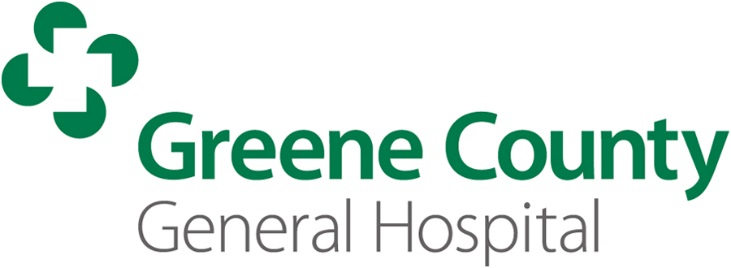             Job DescriptionJob Title:  Certified Surgical TechnicianClassification: Full Time /Non-exempt Education Required: High School Diploma/GED required.Reports to: Surgery Dept. HeadCreation Date:  03/11/2014Revised Date:Job Summary:The Certified surgical technician assists surgeons in the operating room environment by preparing surgical equipment and supplies, as well as preparing patients for surgery. Essential Duties and Responsibilities:Prepare the operating room and set up surgical instruments.Assist the surgeon and surgical team during procedures, following proper procedure and sterile technique.Clean and sterilize equipment and instruments.Order supplies and maintain equipment.Suture incisions.Other duties as may be assigned.  Job RequirementsEducation: Graduate of an accredited or military Surgical Technician program.Certification/Licensure:  Certified with National Board of Surgical Technology and Surgical Assisting Experience:  At least two (2) years’ experience in a surgical environment.  Previous suturing experience preferred.  Maintain a safe, secure, and healthy work environment by following policies and procedures, professional standards, as well as federal, state and local requirements.  Excellent interpersonal and communication skills required.  Must be able to multi-task and remain calm under pressure.Physical Requirements: Frequent standing, walking and sitting.   Ability to bend, stoop, reach and pull.  Must be able to lift 100 lbs without assistance.  Good visual acuity.  